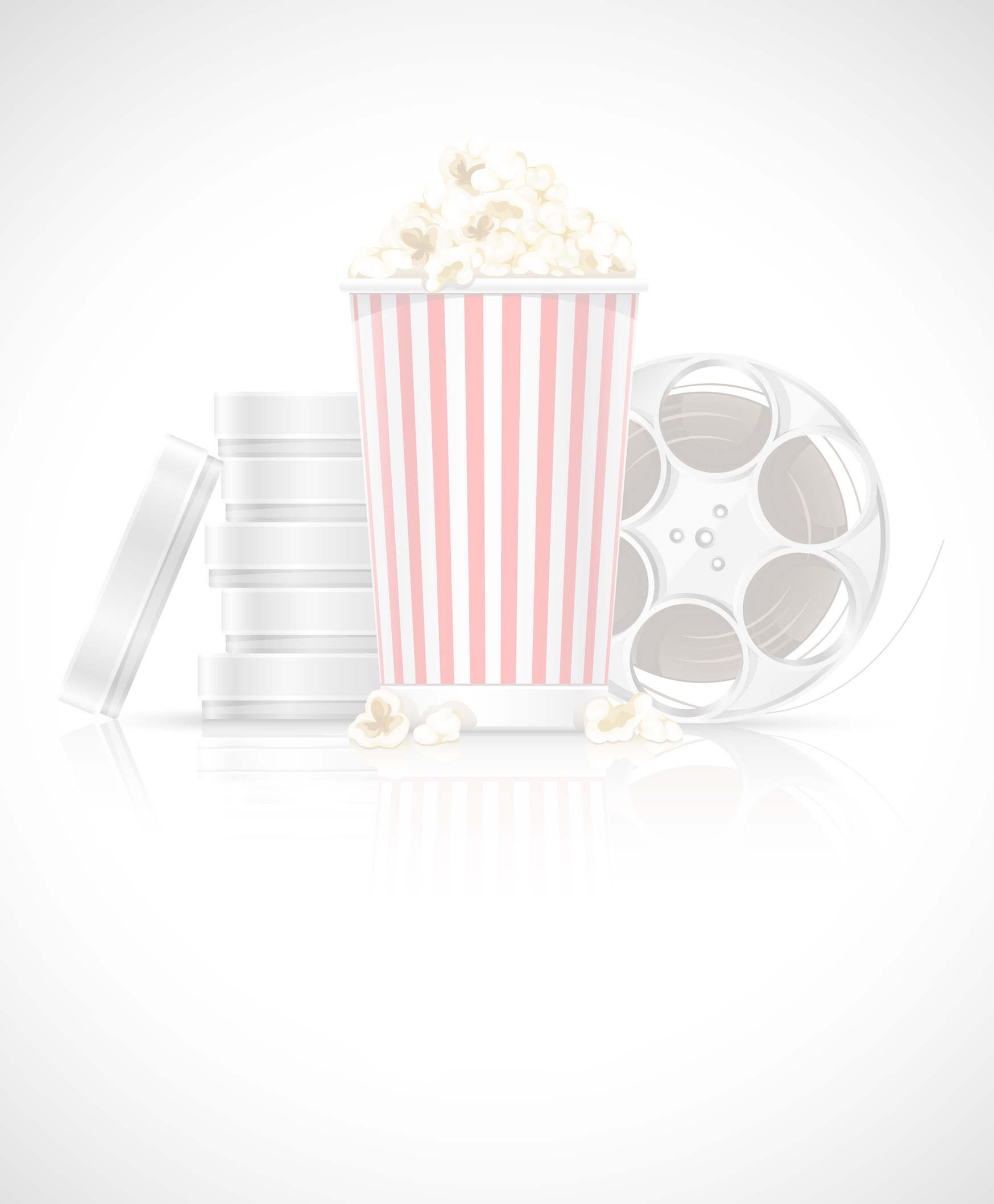 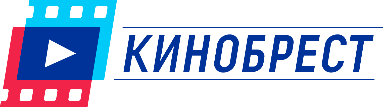                     РЕКЛАМНЫЕ УСЛУГИ в кинотеатрах «Беларусь» и «Мир»           подробности по телефонам: 34 18 37, +375 33 603 02 22Виды оказываемых услугВиды оказываемых услугЦена с НДС, руб.Размещение рекламного материала (30 сек.) на плазменных панелях1 выход0,40Размещение рекламного материала (30 сек.) перед киносеансами  в будние дни1 выход5,80Размещение рекламного материала (30 сек.) перед киносеансами  в выходные и праздничные дни1 выход6,80Размещение рекламного материала (30 сек.) перед киносеансами в формате 3D1 выход7,90Размещение роликовс поздравлениями до 30 сек.39,00Размещение роликовс поздравлениями 30-45 сек.50,00Размещение роликовс поздравлениями до 1 мин.62,00Размещение поздравительных открыток, картинок, заставокне более 10 сек.24,00Размещение роликов с предложением руки и сердца в кинозаледо 30 сек.62,00Размещение роликов с предложением руки и сердца в кинозале30-45 сек.76,00Размещение роликов с предложением руки и сердца в кинозаледо 1 мин.76,00Размещение визиток до 100 шт.39,00Размещение визиток 100-200 шт.50,00Размещение визиток 200-300 шт.62,00Размещение рекламных листовок до 100 шт.50,00Размещение рекламных листовок 100-200 шт.62,00Размещение рекламных листовок 200-300 шт.76,00Размещение рекламных афиш1 день10,50Размещение роликов на видеостене до 30 сек.4 выхода в день4,00Размещение роликов на видеостене до 30 сек.24 выхода в день24,00Размещение роликов на видеостене до 30 сек.36 выходов 
в день37,00Размещение роликов на видеостене до 30 сек.48 выходов 
в день49,00Размещение роликов на видеостене до 30 сек.60 выходов
 в день59,00Размещение рекламы на бегущей строке фасада здания5 выходов в час7,00Размещение рекламы на бегущей строке фасада здания10 выходов в час8,50Размещение рекламы на светодиодном табло (пр-т Машерова)1 секунда0,65Размещение рекламы на светодиодной подсветке фасада здания  1 секунда0,15Услуга по размещению логотипа заказчика на кресле1 день2,00Услуга по размещению логотипа заказчика на диване1 день5,00Услуга по размещению логотипа заказчика на пуфике1 день4,75Размещение рекламного материала на кассовом чеке  25 000 шт.620,00Размещение логотипа заказчика на билетах 30 000 шт.620,00